ДатаПредметД/ЗПонедельник27.04.2020русский языкПар.65, упр. 508, правила на стр.120-121Понедельник27.04.2020англ.яз.Учебник у.1,2). С.139Понедельник27.04.2020математикаП.35.Подготовка к к.р  №1006, 1007.Понедельник27.04.2020 историяПараграф 52, вопросы 3, 4, Опишите рисунок (по желанию).Понедельник27.04.2020изоТы сам мастер. Роспись пасхального яйца.Вторник28.04.2020математикаК/р  смотри в группе.Вторник28.04.2020русский языкПар. 66, упр 512,правило выучитьВторник28.04.2020географияЧеловек и природа Тест по курсу географии за 5 класс.Вторник28.04.2020обществознаниеПараграф 11вопросы 1 – 3 Проверим себя.Вторник28.04.2020литератураНаписать небольшое сочинение «Мой любимый домашний питомец»Среда29.04.2020англ.яз.Учебник у.1 с.141 – читать, переводитьу.2 с.142 - 143Среда29.04.2020 историяПараграф 53, вопросы 1, 4, Поработайте с датами (по желанию)Среда29.04.2020ТехнологияТема «Творческий проект» Закончите  изготовление своего изделия, которое вы выбрали.   Вышлите фотографию вашего готового изделия. Если вы уже высылали такое фото, дублировать не надо.  В тетради напишите идеи – что вы могли бы еще изготовить в этой технике (или в виде чего вы могли бы изготовить свое изделие). Посмотрите примеры в фото, что располагаются ниже.  Обратите внимание, как соотносятся названия творческих проектов и сами идеи. Если в названии проекта  отображена только техника, то  в идеях пишутся разные изделия. Если в   названии проекта отображено само изделие, то в идеях пишутся разные виды (формы, цвет, размер) этого изделия. Среди идей обязательно должно быть ваше готовое изделие. Вышлите еще одно фото с записями из тетради (идеи)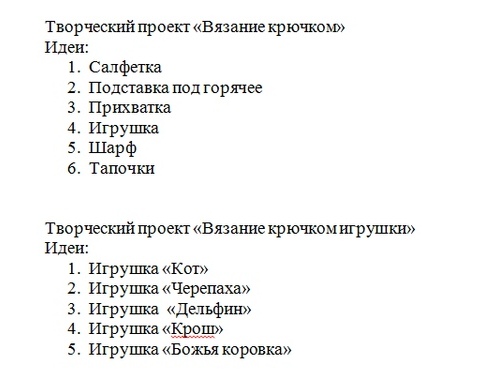 Фото высылайте в ВК личным сообщением.Среда29.04.2020биологияТема: Покрытосеменные. Составить 10 вопросов с ответами  к параграфу 23. Вопросы должны быть по теме урока и важные.Четверг30.04.2020математикаП.36, №1034,1035.Четверг30.04.2020ОБЖП.8.1.,прочитать.Выполнить рисунок на А4 о вреде курения.Четверг30.04.2020русский языкПар. 67, упр.516, правило выучитьЧетверг30.04.2020литератураСтр.281-283 читать